Vous êtes porteur de projet ou une start-up innovante dans le domaine de la e-santé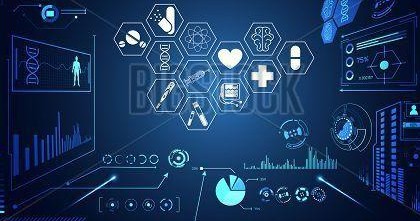 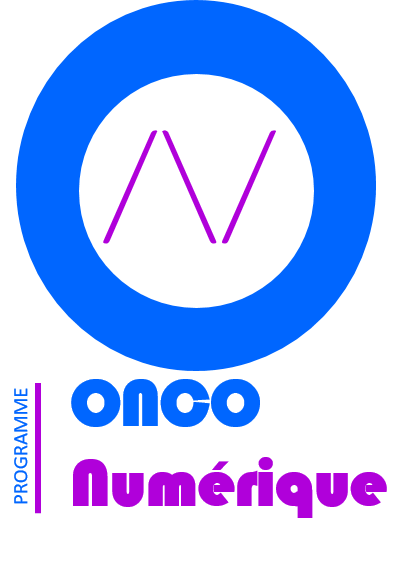 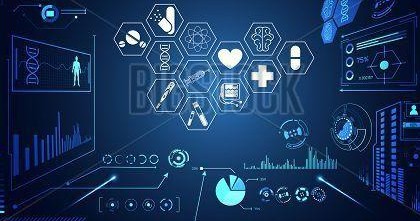 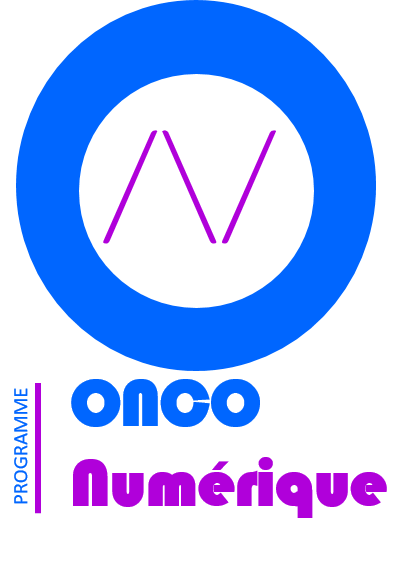 ACCÉLÉRER VOTRE PROJET EN ONCOLOGIE !Cancer Campus lance un appel à candidatures dans le secteur du numérique en lien avec l'oncologieUn programme de formation spécifique à l'entrepreneuriat et au numérique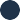 Coaching personnalisé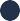 Un réseau et une communauté spécifique au numérique et aux financements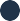 Labellisation « OncoNumérique »                          DATE LIMITE DE DÉPÔT DES CANDIDATURES31 Décembre 2022INFORMATIONS & CONTACT   contact@parissaclaycancercluster.orgle dossier est téléchargeable sur le site web  :            https://www.cancer-campus.com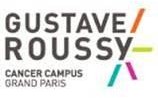 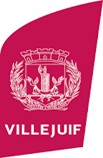 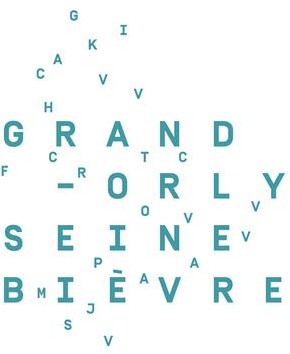 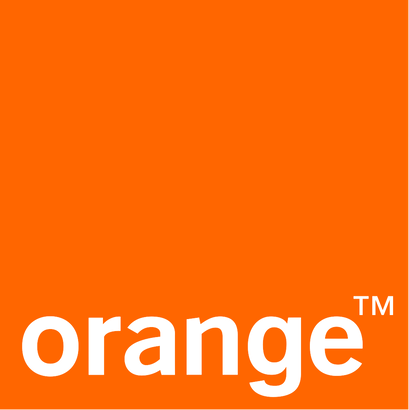 Un programme co-organisé par                           Partenaires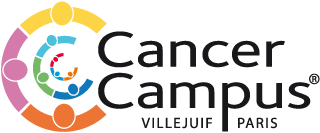 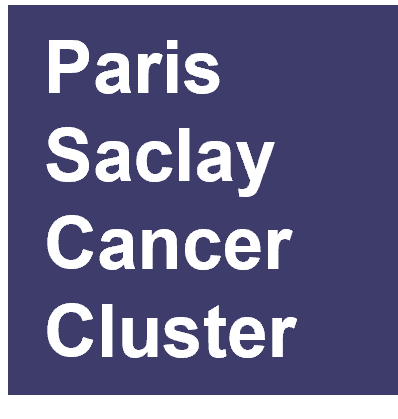 Ces programmes sont financés par	: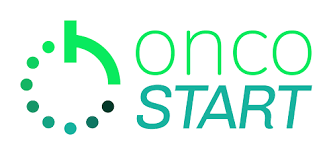 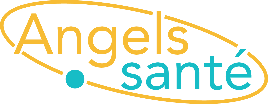 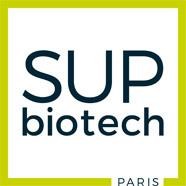 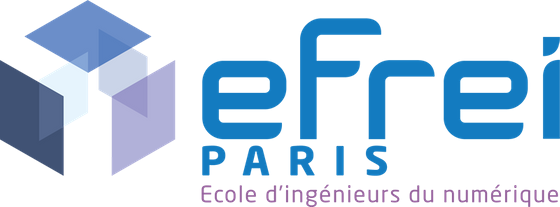 Nom :Prénom :Téléphone : E-mail : Nom du projet : Logo :Descriptif du projet Origine du projetDescription du produit, service ou procédéCaractère innovant de la technologieDescription de l'équipeCompétences et expériences professionnelles des membres de l'équipeMotivation, engagement personnel de l'équipeMarché visé Analyse de la concurrenceApplication visée4. Qu'attendez-vous de cette formation et de la labellisation ?